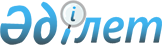 Қазақстан Республикасы Үкіметінің 1999 жылғы 23 ақпандағы N 157 қаулысына толықтыру енгізу туралыҚазақстан Республикасы Үкіметінің Қаулысы 1999 жылғы 11 маусым N 720     Қазақстан Республикасы Үкіметі қаулы етеді:     1. "Қазақстан Республикасы Үкіметінің 1999 жылға арналған заң жобалары жұмыстарының жоспары туралы" Қазақстан Республикасы Үкіметінің 1999 жылғы 23 ақпандағы N 157  P990157_  қаулысына мынадай толықтыру енгізілсін:     аталған қаулымен бекітілген Қазақстан Республикасы Үкіметінің 1999 жылға арналған заң жобалары жұмыстарының жоспары:     мынадай мазмұндағы реттік нөмірі 52-1-жолмен толықтырылсын:"52-1  Өлшем бір.    Қазақстан       лігін қамта.  Республикасының       масыз ету     Энергетика,       туралы        индустрия және                     сауда министрлігі  қазан  қараша  желтоқсан".     2. Осы қаулы қол қойылған күнінен бастап күшіне енеді.     Қазақстан Республикасының        Премьер-Министрі  Оқығандар:        Омарбекова А.        Қасымбеков Б.
					© 2012. Қазақстан Республикасы Әділет министрлігінің «Қазақстан Республикасының Заңнама және құқықтық ақпарат институты» ШЖҚ РМК
				